Charles Ramsey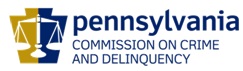 ChairmanDerin Myers Acting Executive DirectorOVS NewsletterJune 19, 2019In this Issue...Now Accepting Workshop Proposals for 2019 Pathways for Victim Services – Deadline June 28, 2019Pathfinder Awards Nominations2019 Pathways for Victim ServicesATTENTION VOJO PROGRAMS – VOJO LAPSING FUNDS – PLEASE DON’T FORGET TO USE YOUR VOJO FUNDING BY DUE DATE OF JUNE 30, 2019!!!Victims Compensation Online TrainingsFY 2019 Law Enforcement-Based Victim Specialist ProgramNew OVC Funding OpportunityKeystone Crisis Intervention Team: Trauma-Informed Death Notification TrainingsPDAI Victim Services TrainingsOVC Funding OpportunitiesProgram HighlightsUpcoming Events WebEx Online Trainings Available
Compensation Related: Basic Compensation and much more! Credits towards VOCA/RASA/VOJO training requirements are available for all sessions (unless indicated otherwise in the session description).  To receive training credits:  1) you must be logged into the session and 2) the WebEx application must be on your computer for the entire duration of the session.  As the OVS recognizes that emergencies may arise and you may not be able to attend the entire session, there is no prohibition against attending part of a session (although training credits will not be given in that instance).Training/Networking OpportunitiesAdditional RASA/VOJO/VOCA Approved TrainingReturn to topNow Accepting Workshop Proposals for 2019 Pathways for Victim Services – Deadline June 28, 2019Do you have a desire to teach others? Have you conducted a victim services-related research project, and are looking for a venue to share your results? Have you implemented a new program, and are wanting to share your success with others? We are seeking professionals who have not only developed worthwhile programs, but whom also have a successful track record in demonstrating those programs, to submit workshop proposals.This year’s theme is “Stronger Together,” and we are seeking workshops proposals that facilitate cross-systems programs; community partnerships; and that are leveraging local and state government allied professionals to better address the needs of victims of crime. Panel discussions with broad representation are strongly encouraged.We are also seeking workshops whose primary aim is to put another tool in the victim advocate’s toolbox, and are requesting that workshop proposals include, when applicable, forms, assessment tools, templates for Excel documents, or other resources that facilitate either service delivery, or program analysis.The following priority topics for the 2019 Pathways Conference will be given preference in the selection process. The priority areas are as followed:Human TraffickingSubstance AbuseWorking with TraumaRestorative JusticeThe priority areas established by the Victim Services Advisory Committee will also be given preference. The priority areas are as followed:Emergency Shelter/HousingTelehealth ServicesTransportationElderly Victims of CrimeLGBTQPeople of ColorVictims with DisabilitiesImmigrantsLimited English ProficiencyVictims of Financial CrimesChildren and the HomelessClick here to access the workshop proposal form.If you have any questions regarding the conference, or workshop proposal process, please feel free to contact Ross Pelusi, Criminal Justice Specialist at 717-265-8713 or by email rpelusi@pa.gov. Return to topPathfinder Awards NominationsNomination information for the Pathfinder Award is now available on the PCCD website. Please review all sections, and downloadable materials to understand the process.  The email address to submit information can be found on the website.Awards will be presented at the 2019 Pathways Conference on December 3, 2019 during the lunch part of the conference.Click here to learn more about the nomination process.Return to top2019 Pathways for Victim ServicesThe Pennsylvania Commission on Crime and Delinquency’s Office of Victims’ Services is very excited about the upcoming Pathways Conference, and looks forward to seeing you there. The conference will be held at the Hershey Lodge on December 2nd – December 4th, 2019.Return to topATTENTION VOJO PROGRAMS – VOJO LAPSING FUNDS – PLEASE DON’T FORGET TO USE YOUR VOJO FUNDING BY DUE DATE OF JUNE 30, 2019!!!Recipients of 2018 VOJO (VJ) and/or 2018 JRI (JV) funds, denoted on your Award Letter as:2018 VJ Award Amount      $  xx.xx2018 VJ Project Period        1/1/2019 - 6/30/2019                        And/Or2018 JV Award Amount       $  xx.xx2018 JV Project Period         1/1/2019 - 6/30/2019This is a reminder that VOJO funds not expended or obligated from these funding sources by June 30, 2019 will lapse.Any outstanding obligations as of 6/30/2019 should be reported in the Outstanding Subgrantee Obligations column on the fiscal report for the period ending 6/30/2019.An interim fiscal report will need to be submitted once the reported Outstanding Subgrantee Obligations are paid.  A remark must be included noting the reported expenditures were attributable to the period 1/1/2019-6/30/2019.It is the responsibility of the subgrantee to monitor these amounts.  If you have any questions, or need to request a copy of your Award Letter please contact the Fiscal Contact staff person listed on your VOJO grant.Return to topVictims Compensation Online TrainingsLoss of Earnings Clinic on June 19th from 9:30am-10:30amCrime Scene Cleanup Expenses Clinic on June 19th from 11:00am-12:00pmCounseling Expenses Clinic on June 27th from 9:30am-10:30amMotor Vehicle-Related Crime Expenses Clinic on June 27th from 11:00am-12:00pmBasic Compensation on July 1st from 10:00am-12:00pmMyths of Compensation on July 1st from 1:00pm-2:00pm"Wow, That's Covered by Compensation" on July 11th from 9:30am-10:30amRelocation Expenses Clinic on July 11th from 11:00am-12:00pmRestitution Basics on July 23rd from 10:00am-11:00amFuneral and Burial Expenses Clinic on July 23rd from 11:30am-12:30pmClick here to register.All trainings count towards 1 hour of the required RASA/VOCA/VOJO training hours, with the exception of Basic Compensation, which counts towards 2 training hours, and DAVE training, which counts towards 2.5 training hours.Return to topFY 2019 Law Enforcement-Based Victim Specialist ProgramThe U.S. Department of Justice (DOJ), Office of Justice Programs (OJP), Office for Victims of Crime is seeking applications for funding for the OVC FY 2019 Law Enforcement-Based Victim Specialist Program. This program furthers the Department’s mission by assisting law enforcement to better support victims through the criminal justice process.Click here for more information. Return to topNew OVC Funding OpportunityThrough the FY 2019 Enhancing Community Responses to the Opioid Crisis: Serving Our Youngest Crime Victims solicitation, OVC seeks to expand upon existing or establish new programs to provide services to children and youth who are victimized as the result of the opioid crisis.Click here for more information.Return to topKeystone Crisis Intervention Team: Trauma-Informed Death Notification TrainingsDeath Notification can be part of anyone's job. It is not a fun task, but one that is so important to the survivors' healing. In this training, you will learn best practices in Death Notification as well as possible reactions by survivors and how to help.August 16, 20199:30 a.m. – 4:30 p.m.Giant Community Center3301 Trindle RoadCamp Hill, PA 17011Please click here to register. Training is provided free of cost. Return to topPDAI Victim Services TrainingsBridges Out of PovertyDate: September 23, 2019Time: 1 PM - 4 PMLocation: Linglestown Road, Harrisburg Giant Community Room To receive the quarterly Restitution & Victim/Witness Training Newsletter which includes important updates regarding Foundational Academy, Topical Trainings, and restitution, please email Amelia Smulktis at AJS@restitutionconsulting.com.Return to topOVC Funding OpportunitiesPlease click here to view all opportunities. Return to topProgram HighlightsIf your program is offering new or extended services, or implementing new initiatives that you would like to highlight, please submit your news article to Jennifer Moore at jemoore@pa.gov. Return to top The next OVS Newsletter will be published on Wednesday, July 3, 2019.  If you would like any training events, fundraisers, or notable news published in this newsletter, please submit them to Jennifer Moore at jemoore@pa.gov by Wednesday, June 26, 2019.
You have signed up to receive the OVS Newsletter from the Office of Victims' Services.  This newsletter will be sent to you on a biweekly basis via email.  If your email address changes or you would like to be removed from the OVS Newsletter distribution list, please contact Jennifer Moore at (717) 265-8705 or via email at jemoore@pa.gov.Pennsylvania’s Office of Victims’ Services  |  3101 North Front Street  |  Harrisburg, PA  17110 |  (717) 783-0551www.pccd.pa.gov PA Crime Victims Websitewww.pcv.pccd.pa.govTwitter: @PaCrimeComm. 